В соответствии с пунктами 6, 11 статьи 29 Федерального закона «Об основных гарантиях избирательных прав и права на участие в референдуме граждан Российской Федерации» и на основании заявления члена Шемуршинской территориальной избирательной комиссии с правом решающего голоса Захаровой Оксаны Петровны Центральная избирательная комиссия Чувашской Республики  п о с т а н о в л я е т: 1. Освободить Захарову Оксану Петровну от обязанностей члена Шемуршинской территориальной избирательной комиссии с правом решающего голоса до истечения срока полномочий.2. Предложить политическим партиям, иным общественным объединениям, представительным органам муниципальных образований, собраниям избирателей по месту жительства, работы, службы, учебы в срок не позднее 8 февраля 2021 года представить в Центральную избирательную комиссию Чувашской Республики предложения по кандидатуре в состав Шемуршинской территориальной избирательной комиссии.3. Направить настоящее постановление в средства массовой информации для опубликования.ПредседательЦентральной избирательной комиссии 	Чувашской Республики						         А.И. Цветков		СекретарьЦентральной избирательной комиссии Чувашской Республики						         О.М. ЕфимовЧАВАШ РЕСПУБЛИКИНТУП СУЙЛАВ КОМИССИЙЙЫШАНУ21.01.2021 г. № 154/787-6Шупашкар хули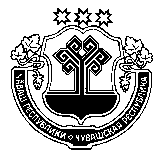 Центральная избирательная комиссия Чувашской РеспубликиПОСТАНОВЛЕНИЕ21.01.2021 г. № 154/787-6г. ЧебоксарыО заявлении члена Шемуршинской  территориальной избирательной комиссии с правом решающего голоса Захаровой Оксаны Петровны